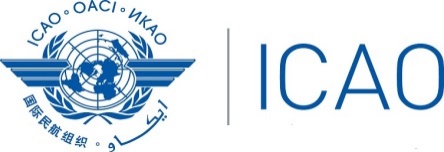 International Civil Aviation OrganizationMeeting for the Establishment of the APIRG Information andInfrastructure Management Sub-Group (IIM/SG), Dakar, Senegal, 28-30 November 2016Attachment EFirst Name (in Capital)		____________________________________________Surname (in Capital)		_____________________________________________Title					_____________________________________________Administration/Organization 	_____________________________________________Address				_____________________________________________City and Country 			_____________________________________________Telephone/Fax			_____________________________________________E-mail (type)				_____________________________________________ Hotel					_____________________________________________To be forwarded back to: amane@icao.int and OGbaguidi@icao.int